TCAP Blitz Assessment – 6th GradeWeek 5A survey found that 7 out of 10 homes in the city of Hometown have a computer. If there are 14,000 homes in Hometown, how many homes could be predicted to have computers?The table below shows the output of a pump at a milk processing plant.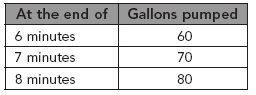 At this rate, what is the prediction for how many gallons of milk will be pumped at the end of 13 minutes?Four avocados cost $4.69. With $1.25, Valeria estimates she has enough to buy one avocado. Which statement best describes her estimate?Paulina logged her work for this week in the table below.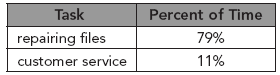 She estimates that she spent about 10% of the rest of her time doing other miscellaneous work. Which is a true statement about Paulina’s estimate?The high temperature on Monday was 83°F. On Tuesday, the high temperature was 87°F. Which integer represents the high temperature on Monday?Which integer best represents the temperature shown on the thermometer below?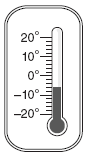 Which sentence best shows how the distributive property could be used to find the product of 8 and 5.6?Which property does the sentence below represent?18 + (23 + 19) = (18 + 23) + 19Look at the key.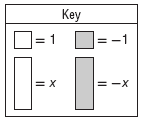 Which expression best represents the model below?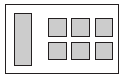 Look at the key.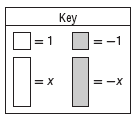 Which expression best represents the model below?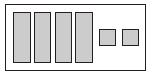 A  7B  4,000C  9,800D  20,000A110 galB120 galC130 galD140 galAHer estimate is too high.BHer estimate is too low.CHer estimate is reasonable.DShe can buy 2 avocados.AThe estimate is too low.BThe estimate is too high.CThe estimate is reasonable.DMore information is needed to judge the accuracy of the estimate.A–4B4C83D87A6B4C–4D–6A8  (5 + 0.6) = (8  5) + 0.6B8  (5 + 0.6) = (8  5)  (8 + 0.6)C8  (5 + 0.6) = (8  5) + (8  0.6)D8  (5 + 0.6) = (8 + 5)  (8 + 0.6)Adistributive propertyBcommutative property of additionCassociative property of additionDcommutative property of multiplicationA6x + 1B–6x + (–1)C1x + 6D–1x + (–6)A–4x + (–2)B–2x + (–4)C4x + 2D2x + 4